[Insert organisation logo here]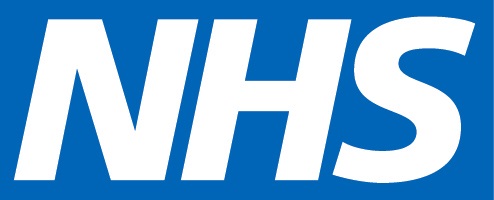 CONTINUOUS SUBCUTANEOUS INFUSION FROM A SYRINGE PUMPDeveloped for any patient who requires their medications delivered via syringe pumpWhen transferring care confirm current drugs and doses using syringe pump infusion administration record. This document should remain with the patient.Patient Name:Patient Name:Allergies and adverse drug reactionsAllergies and adverse drug reactionsAllergies and adverse drug reactionsAllergies and adverse drug reactionsDOB:DOB: no known allergies no known allergies no known allergies no known allergiesNHS Number:NHS Number:Medicine / substance:Medicine / substance:Medicine / substance:Reaction:Doses are for administration over 24 hours.For shorter infusion periods strike through above and state here: Doses are for administration over       hoursDoses are for administration over 24 hours.For shorter infusion periods strike through above and state here: Doses are for administration over       hoursDoses are for administration over 24 hours.For shorter infusion periods strike through above and state here: Doses are for administration over       hoursDoses are for administration over 24 hours.For shorter infusion periods strike through above and state here: Doses are for administration over       hoursPrescriber sign & print: Prescriber sign & print: Prescriber sign & print: Prescriber sign & print: CONTACT THE PALLIATIVE CARE TEAM FOR ADVICE AS REQUIREDCONTACT THE PALLIATIVE CARE TEAM FOR ADVICE AS REQUIREDCONTACT THE PALLIATIVE CARE TEAM FOR ADVICE AS REQUIREDCONTACT THE PALLIATIVE CARE TEAM FOR ADVICE AS REQUIREDCONTACT THE PALLIATIVE CARE TEAM FOR ADVICE AS REQUIREDCONTACT THE PALLIATIVE CARE TEAM FOR ADVICE AS REQUIREDCONTACT THE PALLIATIVE CARE TEAM FOR ADVICE AS REQUIREDCONTACT THE PALLIATIVE CARE TEAM FOR ADVICE AS REQUIREDCONTACT THE PALLIATIVE CARE TEAM FOR ADVICE AS REQUIREDPain Pain Pain Pain Pain Pain Pain Pain Pain Date:Medication:Medication:Dose range:Dose range:Dose range:Prescriber sign & print:Prescriber sign & print:Prescriber sign & print:Nausea / VomitingNausea / VomitingNausea / VomitingNausea / VomitingNausea / VomitingNausea / VomitingNausea / VomitingNausea / VomitingNausea / VomitingDate:Medication:Medication:Dose range:Dose range:Dose range:Prescriber sign & print:Prescriber sign & print:Prescriber sign & print:Agitation / Distress Agitation / Distress Agitation / Distress Agitation / Distress Agitation / Distress Agitation / Distress Agitation / Distress Agitation / Distress Agitation / Distress Date:Medication:Medication:Dose range:Dose range:Dose range:Prescriber sign & print:Prescriber sign & print:Prescriber sign & print:Respiratory tract secretionsRespiratory tract secretionsRespiratory tract secretionsRespiratory tract secretionsRespiratory tract secretionsRespiratory tract secretionsRespiratory tract secretionsRespiratory tract secretionsRespiratory tract secretionsDate:Medication:Medication:Dose range:Dose range:Dose range:Prescriber sign & print:Prescriber sign & print:Prescriber sign & print:Other medication – specify indication here:      Other medication – specify indication here:      Other medication – specify indication here:      Other medication – specify indication here:      Other medication – specify indication here:      Other medication – specify indication here:      Other medication – specify indication here:      Other medication – specify indication here:      Other medication – specify indication here:      Date:Medication:Medication:Dose range:Dose range:Dose range:Prescriber sign & print:Prescriber sign & print:Prescriber sign & print:Other medication – specify indication here:      Other medication – specify indication here:      Other medication – specify indication here:      Other medication – specify indication here:      Other medication – specify indication here:      Other medication – specify indication here:      Other medication – specify indication here:      Other medication – specify indication here:      Other medication – specify indication here:      Date:Medication:Medication:Dose range:Dose range:Dose range:Prescriber sign & print:Prescriber sign & print:Prescriber sign & print:DILUENTDILUENTDILUENTDILUENTDILUENTDILUENTDILUENTDILUENTDILUENTDate:Diluent:Diluent:Diluent:Diluent:Diluent:Diluent:Prescriber sign & print:Prescriber sign & print: